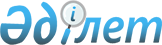 О признании утратившими силу некоторых постановлений акимата Шемонаихинского районаПостановление акимата Шемонаихинского района Восточно-Казахстанской области от 20 апреля 2016 года N 79      Примечание РЦПИ.

      В тексте документа сохранена пунктуация и орфография оригинала.

      В соответствии со статьей 27 Закона Республики Казахстан от 06 апреля 2016 года "О правовых актах", акимат Шемонаихинского района ПОСТАНОВЛЯЕТ:

      1. Признать утратившими силу некоторые постановления акимата Шемонаихинского района согласно приложению к настоящему постановлению.

      2. Контроль за исполнением настоящего постановления возложить на заместителя акима Шемонаихинского района Лисину В.В.

 Перечень утративших силу некоторых постановлений акимата Шемонаихинского района      1. Постановление акимата Шемонаихинского района от 20 февраля 2015 года № 48 "Об утверждении Положения о государственном учреждении "Отдел предпринимательства и сельского хозяйства Шемонаихинского района" (зарегистрированное в Реестре государственной регистрации нормативных правовых актов от 20 марта 2015 года за № 3770, опубликованное в газете "ЛЗ-Сегодня" от 08 апреля 2015 года за № 15).

      2. Постановление акимата Шемонаихинского района от 20 февраля 2015 года № 50 "Об утверждении Положения о государственном учреждении "Отдел ветеринарии Шемонаихинского района" (зарегистрированное в Реестре государственной регистрации нормативных правовых актов от 12 марта 2015 года за № 3732, опубликованное в газете "ЛЗ-Сегодня" от 15 апреля 2015 года за № 16).

      3. Постановление акимата Шемонаихинского района от 27 февраля 2015 года № 61 "Об утверждении Положения о государственном учреждении "Отдел культуры, развития языков, физической культуры и спорта Шемонаихинского района" (зарегистрированное в Реестре государственной регистрации нормативных правовых актов от 30 марта 2015 года за № 3790, опубликованное в газете "ЛЗ-Сегодня" от 08 апреля 2015 года за № 15).

      4. Постановление акимата Шемонаихинского района от 23 апреля 2015 года № 122 "О внесении изменений в постановление акимата Шемонаихинского района от 20 февраля 2015 года № 50 "Об утверждении Положения о государственном учреждении "Отдел ветеринарии Шемонаихинского района" (зарегистрированное в Реестре государственной регистрации нормативных правовых актов от 26 мая 2015 года за № 3974, опубликованное в газете "ЛЗ-Сегодня" от 03 июня 2015 года за № 23).

      5. Постановление акимата Шемонаихинского района 04 июня 2015 года № 179 "Об утверждении регламента государственного учреждения ""Аппарат акима Шемонаихинского района" (зарегистрированное в Реестре государственной регистрации нормативных правовых актов от 03 июля 2015 года за № 4016, опубликованное в газете "ЛЗ-Сегодня" от 12 августа 2015 года за № 33).

      6. Постановление акимата Шемонаихинского района от 04 июня 2015 года № 180 "Об утверждении регламента акимата Шемонаихинского района" (зарегистрированное в Реестре государственной регистрации нормативных правовых актов от 23 июня 2015 года за № 4005, опубликованное в газете "ЛЗ-Сегодня" от 12 августа 2015 года за № 33).

      7. Постановление акимата Шемонаихинского района от 23 ноября 2015 года № 315 "Об организации и финансировании общественных работ в 2016 году" (зарегистрировано в Реестре государственной регистрации нормативных правовых актов от 11 декабря 2015 года за № 4267, опубликовано в газете "ЛЗ Сегодня" от 23 декабря 2015 года за № 52).

      8. Постановление акимата Шемонаихинского района от 23 ноября 2015 года № 316 "Об определении целевых групп населения, проживающих на территории Шемонаихинского района на 2016 год" (зарегистрированное в Реестре государственной регистрации нормативных правовых актов от 07 декабря 2015 года за № 4260, опубликованное в газете "ЛЗ-Сегодня" от 23 декабря 2015 года за №52).

      9. Постановление акимата Шемонаихинского района от 11 января 2016 года № 05 "О внесении изменений в постановление акимата Шемонаихинского района от 23 ноября 2015 года № 316 "Об определении целевых групп населения, проживающих на территории Шемонаихинского района на 2016 год" (зарегистрированное в Реестре государственной регистрации нормативных правовых актов от 04 февраля 2016 года за № 4390, опубликованное в газете "ЛЗ-Сегодня" от 10 феврала 2016 года за № 6).


					© 2012. РГП на ПХВ «Институт законодательства и правовой информации Республики Казахстан» Министерства юстиции Республики Казахстан
				
      Исполняющий обязанности

      акима Шемонаихинского района

Е. Мукатаев
Приложение 
к постановлению акимата 
Шемонаихинского района 
от "20" апреля 2016 года № 79